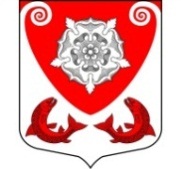 МЕСТНАЯ  АДМИНИСТРАЦИЯМО РОПШИНСКОЕ СЕЛЬСКОЕ ПОСЕЛЕНИЕМО ЛОМОНОСОВСКОГО  МУНИЦИПАЛЬНОГО РАЙОНАЛЕНИНГРАДСКОЙ ОБЛАСТИП О С Т А Н О В Л Е Н И Е№ 28от 03.02.2017 г.Об утверждении     стоимостиодного квадратного метра  общей площади жилья на территории МО Ропшинское сельское поселение на  2017 годВ целях реализации на территории муниципального образования Ропшинское сельское поселение   федеральных, региональных и муниципальных   целевых программ, направленных на улучшение жилищных условий  граждан, в соответствии  с Распоряжением  комитета по строительству Ленинградской области от 04  декабря 2015 года № 552  «О мерах по обеспечению полномочий комитета по строительству Ленинградской области по расчету размера  субсидий и социальных выплат, предоставляемых за счет средств областного бюджетаЛенинградскойобластиврамкахреализациинатерриторииЛенинградскойобластифедеральныхцелевыхпрограммигосударственныхпрограммЛенинградскойобласти» и утвержденных методических  рекомендаций  по определению норматива  стоимости одного квадратного метра общей площади жилья в муниципальных образованиях Ленинградской области и стоимости одного квадратного метра общей площади жилья в сельской местности Ленинградской области, в рамках реализации федеральной целевой  программы «Устойчивое развитие сельских территории на 2014-2017 годы и на период до 2020 года»  и подпрограммы «Устойчивое развитие сельских территории на 2014-2017 годы и на период до 2020 года»  государственной программы Ленинградской области «Развитие сельского хозяйства Ленинградской области на 2013-2020 годы»,  местная администрация МО Ропшинское сельское поселениеПОСТАНОВЛЯЕТ:1. Утвердить стоимость одного квадратного метра   общей площади жилья  на территории муниципального образования Ропшинское сельское поселение  на 2017 год   для участников федеральной целевой программы «Устойчивое развитие сельских территории на 2014-2017 годы и на период до 2020 года»  и подпрограммы «Устойчивое развитие сельских территории на 2014-2017 годы и на период до 2020 года», государственной программы Ленинградской области «Развитие сельского хозяйства Ленинградской области на 2013-2020 годы»  в размере 42006 руб., определенный для Ленинградской области Приказом министерства строительства и жилищно-коммунального хозяйства Российской Федерации №1003/пр от 22.12.2016г.2. Настоящее Постановление   вступает в силу с момента официального опубликования  (обнародования) в средствах массовой информации и  на официальном сайте МО Ропшинское сельское поселение по электронному адресу:www.официальнаяропша.рф.3. Контроль за исполнением данного постановления возложить на заместителя  главы  местной администрации Л.Ю. Смирнову.Глава местной администрацииМО Ропшинское сельское поселение                                 Р.М. Морозов Исп. Михайлова В.А.Тел. (81376)72-224